
ROLE DEFINITIONKey Responsibilities:-Lead the business analysis phase of technology projects Gather and document business requirements and initial business benefits in a standard Project Initiation Document (PID), using standardised tools and techniques to aid in nurturing and developing business efficiencies, innovation and new ideas. Use process analysis and mapping techniques to identify any process and logic gapsDefine, challenge, and shape the business requirements gaining clarity of deliverables, timescales and perceived business value and urgency.Communicate requirements back to the business user in non-technical language achieving understanding and sign off. Build comprehensive business cases to support the change and ensure appropriate governance procedures are followed and recorded and costs, time estimates and high level designs are in place Work with the business user and business process owners to socialise ideas across key stakeholders. Initiate the completion of a templated business case to support the initiative.Provide documentation and  input into the Project governance process to achieve project acceptance and appropriate prioritisation and sequencing  On Project delivery - Act on behalf of the business to ensure that the delivery of the required solution or function meets the defined functional and non-functional requirements and if applicable, User acceptance criteria.Support the Technology Partners and users, as necessary, in their performance of User Acceptance TestingPerform and document Post Implementation Reviews and Agile Retrospective Reviews to identify potential improvements in the project process, change management and customer engagement Keep abreast of current and evolving Digital Policing technologies in use nationally  Identify and document future potential ICT demands and opportunities and actively work alongside the Technology Partners to suggests viable options to create business valueLiaise with internal / external user groups, manufacturers and suppliers, attending meetings as required to progress work of the section. Build effective business relationships and engage with internal and external leaders, stakeholders, subject experts and the Police workforce to understand structure, policies, operational processes and future capability requirements Participate as required in workforce planning, force improvement and external meetings to ensure that new requirements are accurately captured, recorded, understood, and signed off by the business.Drive operational efficiency through identifying waste, process inefficiency and developing identified areas for improvement.The post-holder may be required to undertake such other responsibilities as are reasonably commensurate with the grade of the post.Personal Characteristics Strong customer focus and awareness, committed to qualityAble to work efficiently, accuracy whilst achieving agreed deadlinesExcellent written and verbal communication at all levels: must be clear and persuasiveAbility to break down complexity and make things simpleSelf-Starter with an ability to work on own initiativeDetermination to reach an end goal and work through challengesDynamic and achievement orientatedFlexibility of approachTeam player – collaborativeOpen & approachableProfessional & proactiveEssential Skills, Experience and Qualifications Educated to degree level (or equivalent relevant experience)  Influencing skills and experienceProven Business Analysis experience Knowledge of Business Process engineering (BPEL)Strong communication skills Excellent organisational skillsProven experience of customer journey mapping and user experience researchUser Stories development and User Acceptance testing experienceStakeholder management experienceAbility to bridge the gap between technical and business language to create a common understanding and agreement Business Requirements and Business Case Development Financial Planning and Cost Benefit Analysis Commercial/Procurement experienceBusiness Case Development Knowledge of Change Management Business Model DesignWorkforce Planning & Design Problem Solving experience  User Testing experienceDesirable:Understanding of Policing and Police proceduresExperience and understanding of Business Systems Analysis and Testing Best PracticeKnowledge of Atlassian’s Jira ITSM solutionKnowledge of six sigma, Lean,  system thinking, design thinkingExperience of working in a public sector or police force environmentKnowledge of ITIL4 lifecycleTechnology and ICT background with experience of designing and specifying technology solutionsKnowledge of Prince 2Police Staff
Business Analyst 
Role Definition: 20772 Dept / Area Command:Information & Communication Technologies Department 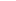 Section:Business Engagement Post Title:Business AnalystPost Reference:20772 Post Grade:Grade ILocation:As required within the Force area including home workingCar User Status:CasualTelephone Allowance:Mobile ProvidedShift Allowance:n/aStandby Allowance: n/aWeekend Enhancement: n/aContractual Overtime:N/ALine Manager:Business Engagement Manager  Business Engagement Manager  Business Engagement Manager  Business Engagement Manager  Staff Responsibilities:n/an/an/an/aPurpose:To be the centre of expertise for analysing, capturing, shaping and documenting business requirements and future functional capabilities to agreed timescales and quality and for developing substantive business cases to support project initiation and project prioritisation.  To work as part of the engagement team to provide support to the Technology Partners in delivering sustainable force improvement.To be the centre of expertise for analysing, capturing, shaping and documenting business requirements and future functional capabilities to agreed timescales and quality and for developing substantive business cases to support project initiation and project prioritisation.  To work as part of the engagement team to provide support to the Technology Partners in delivering sustainable force improvement.To be the centre of expertise for analysing, capturing, shaping and documenting business requirements and future functional capabilities to agreed timescales and quality and for developing substantive business cases to support project initiation and project prioritisation.  To work as part of the engagement team to provide support to the Technology Partners in delivering sustainable force improvement.To be the centre of expertise for analysing, capturing, shaping and documenting business requirements and future functional capabilities to agreed timescales and quality and for developing substantive business cases to support project initiation and project prioritisation.  To work as part of the engagement team to provide support to the Technology Partners in delivering sustainable force improvement.Vetting:RV – access to official sensitive and occasional secret informationRV – access to official sensitive and occasional secret informationRV – access to official sensitive and occasional secret informationRV – access to official sensitive and occasional secret information